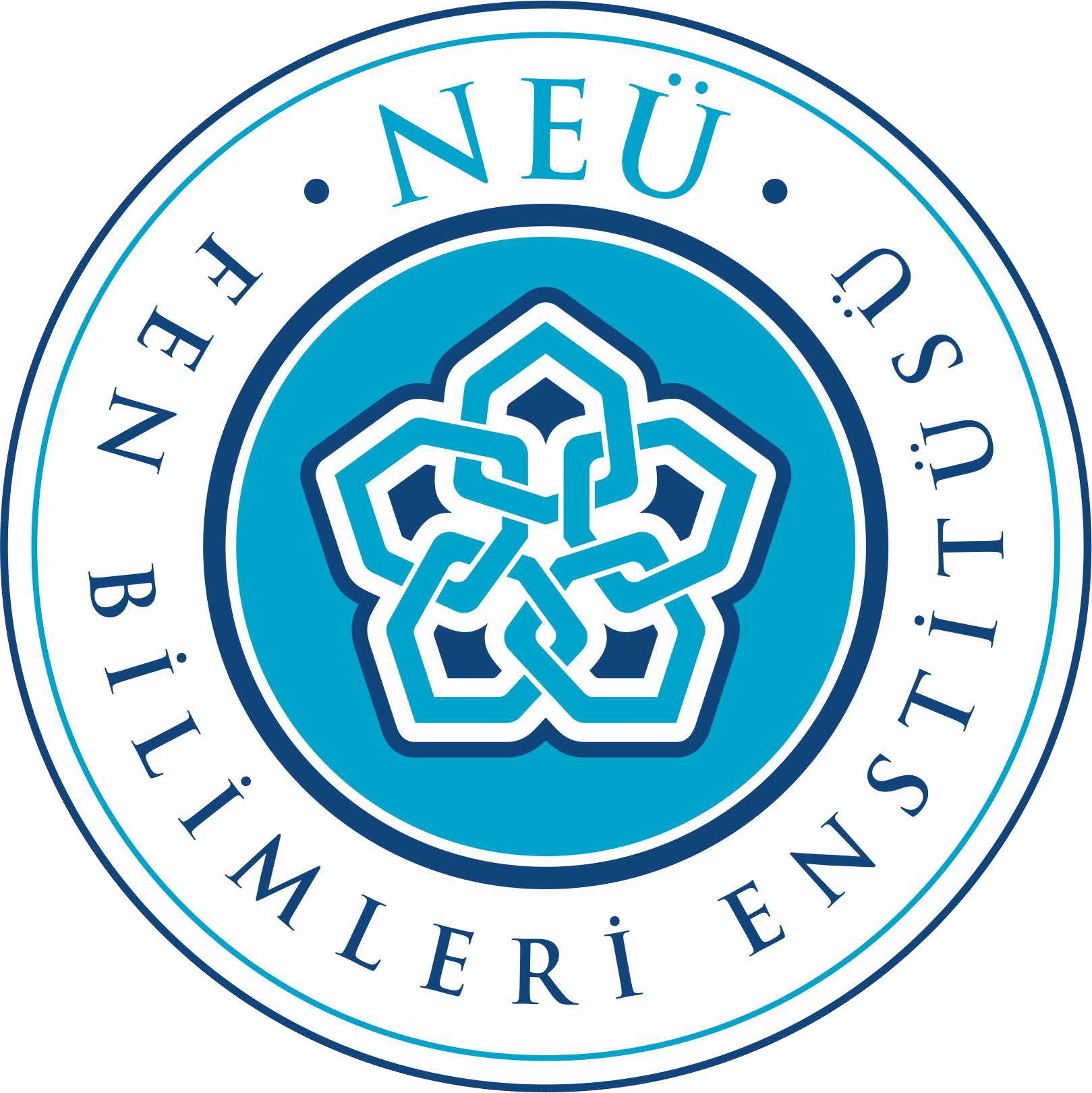      NECMETTİN ERBAKAN ÜNİVERSİTESİ 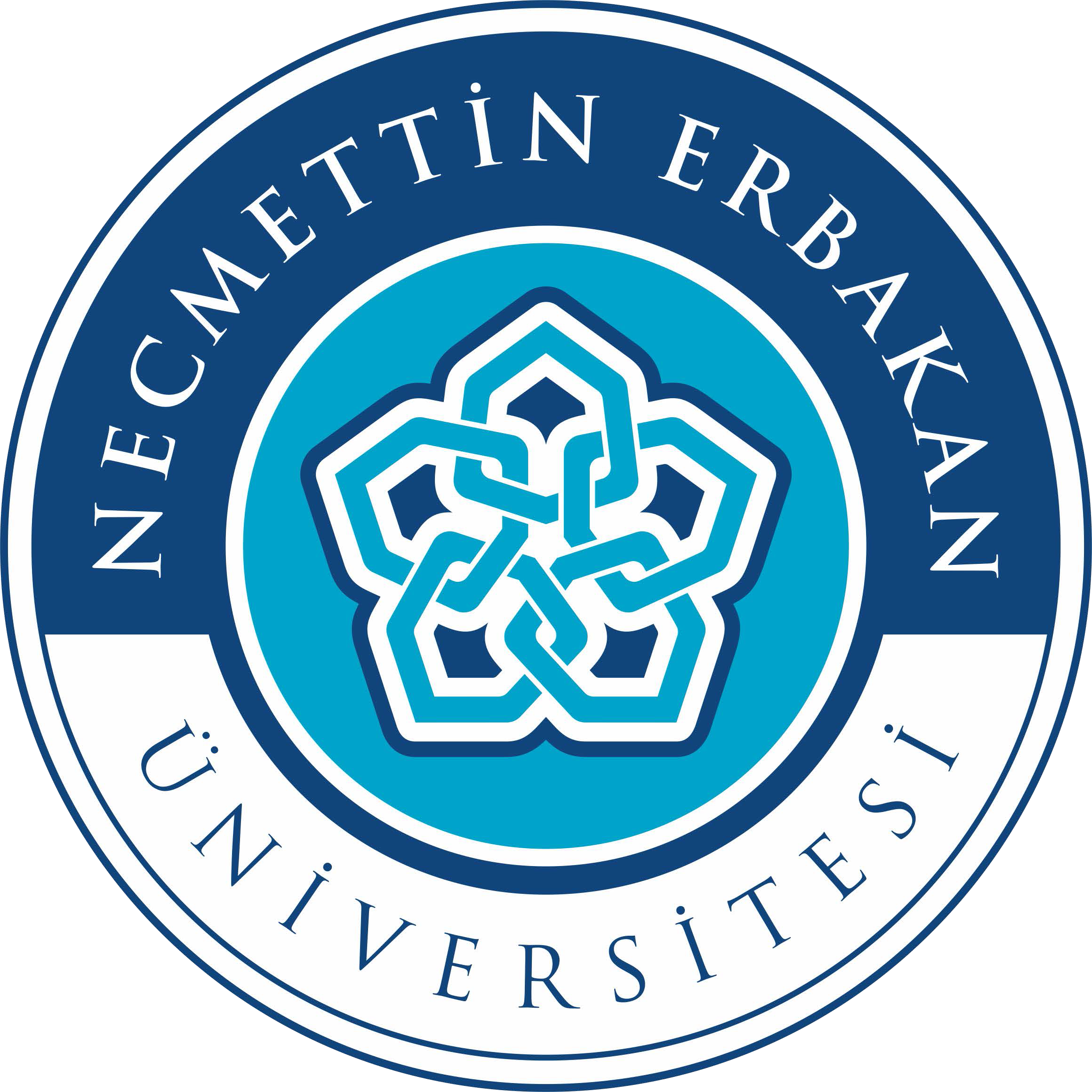                FEN BİLİMLERİ ENSTİTÜSÜ                                                 KAYIT DONDURMA FORMUGF-01NOT: Öğrenci kayıt dondurma işlemini şahsen veya noter vekaleti verdiği kişi aracılığı ile yaptırmak zorundadır.Madde 10 (3) Kayıt dondurma; enstitü yönetim kurulu, yüksek lisans ve doktora programlarından hastalık, doğum, doğal afet, askerlik hizmeti, yurt dışı görevlendirme ve bunun gibi eğitim ve öğretime devamı engelleyen nedenlerle devam edemeyen öğrencilerin öğrenim süresini en fazla iki yarıyıla kadar dondurabilir. Hastalık ve doğum için herhangi bir resmi yataklı tedavi kurumlarından alınacak bir rapor ile doğal afetler ve benzeri durumlarda ise yöre mülki idari amirinin gerekçeli resmi yazısı ile belgelendirilmesi ve bunların enstitü yönetim kurulunca kabul edilmesi gereklidir. Kayıt dondurma süresi öğrenim süresine dâhil edilmez.ÖĞRENCİNİNÖĞRENCİNİNAdı SoyadıÖğrenci NoAnabilim DalıProgramYüksek Lisans	DoktoraKayıt Dondurma NedeniHastalık	Doğum	Doğal afetAskerlik hizmeti	Yurt dışı görevlendirmeDiğer ………………………Kayıt Dondurma YarıyılıAkademik Yıl: (20.. / 20 ..)	Yarıyıl	Güz	Bahar Akademik Yıl: (20.. / 20 ..)	Yarıyıl	Güz	BaharÖğrenim süresi en fazla iki yarıyıla kadar dondurulabilir.Yukarıda belirttiğim ve ekte sunduğum belge ile kaydımı dondurmak istiyorum. Gereğini bilgilerinize arz ederim.… / …/ 20..İmzaYukarıda belirttiğim ve ekte sunduğum belge ile kaydımı dondurmak istiyorum. Gereğini bilgilerinize arz ederim.… / …/ 20..İmza